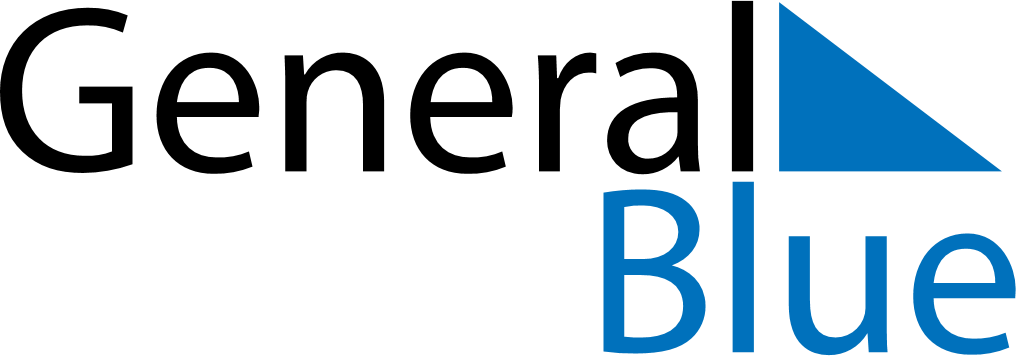 July 2024July 2024July 2024July 2024July 2024July 2024Traslovslage, Halland, SwedenTraslovslage, Halland, SwedenTraslovslage, Halland, SwedenTraslovslage, Halland, SwedenTraslovslage, Halland, SwedenTraslovslage, Halland, SwedenSunday Monday Tuesday Wednesday Thursday Friday Saturday 1 2 3 4 5 6 Sunrise: 4:21 AM Sunset: 10:08 PM Daylight: 17 hours and 47 minutes. Sunrise: 4:22 AM Sunset: 10:07 PM Daylight: 17 hours and 45 minutes. Sunrise: 4:23 AM Sunset: 10:07 PM Daylight: 17 hours and 43 minutes. Sunrise: 4:24 AM Sunset: 10:06 PM Daylight: 17 hours and 42 minutes. Sunrise: 4:25 AM Sunset: 10:05 PM Daylight: 17 hours and 40 minutes. Sunrise: 4:26 AM Sunset: 10:04 PM Daylight: 17 hours and 38 minutes. 7 8 9 10 11 12 13 Sunrise: 4:27 AM Sunset: 10:04 PM Daylight: 17 hours and 36 minutes. Sunrise: 4:28 AM Sunset: 10:03 PM Daylight: 17 hours and 34 minutes. Sunrise: 4:30 AM Sunset: 10:02 PM Daylight: 17 hours and 31 minutes. Sunrise: 4:31 AM Sunset: 10:01 PM Daylight: 17 hours and 29 minutes. Sunrise: 4:32 AM Sunset: 9:59 PM Daylight: 17 hours and 26 minutes. Sunrise: 4:34 AM Sunset: 9:58 PM Daylight: 17 hours and 24 minutes. Sunrise: 4:35 AM Sunset: 9:57 PM Daylight: 17 hours and 21 minutes. 14 15 16 17 18 19 20 Sunrise: 4:37 AM Sunset: 9:56 PM Daylight: 17 hours and 18 minutes. Sunrise: 4:38 AM Sunset: 9:54 PM Daylight: 17 hours and 15 minutes. Sunrise: 4:40 AM Sunset: 9:53 PM Daylight: 17 hours and 12 minutes. Sunrise: 4:42 AM Sunset: 9:51 PM Daylight: 17 hours and 9 minutes. Sunrise: 4:43 AM Sunset: 9:50 PM Daylight: 17 hours and 6 minutes. Sunrise: 4:45 AM Sunset: 9:48 PM Daylight: 17 hours and 3 minutes. Sunrise: 4:47 AM Sunset: 9:47 PM Daylight: 16 hours and 59 minutes. 21 22 23 24 25 26 27 Sunrise: 4:49 AM Sunset: 9:45 PM Daylight: 16 hours and 56 minutes. Sunrise: 4:50 AM Sunset: 9:43 PM Daylight: 16 hours and 53 minutes. Sunrise: 4:52 AM Sunset: 9:42 PM Daylight: 16 hours and 49 minutes. Sunrise: 4:54 AM Sunset: 9:40 PM Daylight: 16 hours and 45 minutes. Sunrise: 4:56 AM Sunset: 9:38 PM Daylight: 16 hours and 42 minutes. Sunrise: 4:58 AM Sunset: 9:36 PM Daylight: 16 hours and 38 minutes. Sunrise: 5:00 AM Sunset: 9:34 PM Daylight: 16 hours and 34 minutes. 28 29 30 31 Sunrise: 5:02 AM Sunset: 9:32 PM Daylight: 16 hours and 30 minutes. Sunrise: 5:03 AM Sunset: 9:30 PM Daylight: 16 hours and 26 minutes. Sunrise: 5:05 AM Sunset: 9:28 PM Daylight: 16 hours and 22 minutes. Sunrise: 5:07 AM Sunset: 9:26 PM Daylight: 16 hours and 18 minutes. 